Greene Rod and Gun Club, Inc.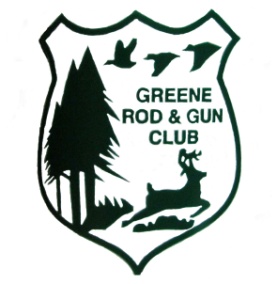 MEMBERSHIP APPLICATIONMembership year is January 1st to December 31st.Please print clearly and use ink. Required fields marked with *. For best results, obtain form from www.greenerodgun.com and use MS Word or the “fill and sign” feature of Adobe Acrobat to insert fillable text.Mr___ Mrs___ Ms___ First *___________ Middle Initial____ Last Name * __________________Street Address * ___________________________________________City * _______________    State * ___________   Zip*__________________Phone*_____________________  e-mail ________________________________________________Age  ________   Occupation ______________________Vehicle License Plate Number*  1.________________   2.________________  3.________________Are you an NRA Member?  (Y/N) _______          If Yes, NRA number ______________Are you a Registered Voter? (Y/N)_______           Did you vote in the last election? (Y/N)______Please indicate your interest in our organization: Trap ______ Skeet _______ 5 stand ________                   IDPA pistol ________ NAVHDA (dog club) _________50 Yard Rifle______    100 Yard Rifle ______         300 Yard Rifle ______    Future 500 yard Rifle ________30 yard outdoor pistol ___________        Club upkeep ________  Other skills or abilities that may be useful to the club ____________________Starting Jan 2017, new membership as well as renewal is full price $30.00 regardless of time of year application is submitted (Includes Self, Spouse, children under 18 and living with you). Make Checks Payable to: Greene Rod and Gun Club – Do Not Send Cash. Send check and application to:   Greene Rod and Gun Club, P.O. Box 315, Greene, NY, 13778If you would like your membership card mailed to you, please include a self-addressed and stamped envelope with your application. If not, you will find your card in the card rack at the club house.Like us on Facebook. Select location = Greene Rod and Gun Club 350 Foster Hill Rd when posting to your own timeline or a friend’s timeline.FOR CLUB USE ONLY    Check number _________ Bank____________________ Amount_______ Date Received __________ Card Number ________ Date Issued __________   Form Revised 2/7/2017Our range rules have been updated. Please read all rules and sign and date at the bottom. To print a copy for yourself, go to http://greenerodgun.com/?page_id=71. Range use is on a first come, first serve basis, open from 9:00 AM to 9:00 PM. Do not use vehicle headlights on rifle and pistol ranges to shoot after dark. Trap shooting with lighting system is allowed until 9pm.2. ANSI Z87.1 rated or better protection for eyes and 21db NRR or better protection for ears required for all persons on the range, shooters and spectators.3. Be sure range is clear before shooting. Do not climb over the side berms while one or more adjacent ranges are in use. Skeet and trap fields closed when 300 yard range is in use. Use/update sign at road when start/end use of 300 yard range. Pond is closed during IDPA match.4. Know and obey all range commands.5. Know where others are at all times.6. Shoot ONLY authorized targets. No glass! No exploding targets. No propane tanks. No objects that will shatter into fragments that may become difficult or dangerous to pick up. Shoot into backstops ONLY! PICK UP YOUR TRASH AND TAKE IT HOME WITH YOU.7. Ground level targets are only allowed with a proper backstop. This will reduce the possibility of ricochets and projectiles escaping the safety fan.8. Designate a range officer when none is present or assigned.9. Unload, open action, remove magazine and ground and/or bench all firearms during a ceasefire.10. DO NOT handle ANY firearm or stand at the firing line when firearms are present while others are down range.11. Always keep the muzzle pointed downrange at the backstop. Never allow the muzzle to point in any direction whereby an inadvertent discharge would allow the escape of a projectile into an outer area.12. Hanging steel targets in the pistol ranges are reserved for pistol caliber to minimize creating pits, craters and holes. Stay back 10 yards or more with pistol to reduce risk of being hit by splatter. Hanging steel on the 100 yard range must remain at the 100 yard berm. Do not move the steel target closer. DO NOT shoot the frames holding the hanging steel. DO NOT use steel core ammo on steel targets. You will be held responsible for cost of replacement.13. Keep shooting area clean and free of obstacles. Sweep up spent brass. Use magnet device to pick up empty steel cases, including shotgun hulls. TAKE YOUR TRASH WITH YOU. Leave the range as good or better than how you found it. Remove any objects that may damage lawn mover or be thrown by lawn mower. Be helpful and appreciative of the person volunteering to mow. He/she should not bear the additional burden of picking up after others.14. One or more burn barrels are provided for burning paper, cardboard and unpainted wood. Do not burn plastic, Styrofoam, painted wood or other trash that creates a black unpleasant smelling smoke.  Do not dump trash in the burn barrel, especially if unsure if live rounds may or may not be contained in trash. Do not throw live rounds in trash or burn barrels. Do not burn when a town/county burn ban is in effect.15. ANY infraction is subject to dismissal.16. Membership cards are to be shown when asked by a member in good standing.18. No driving on range.19. SHOOT RESPONSIBLY.Signature __________________________________________________            Date ________________________